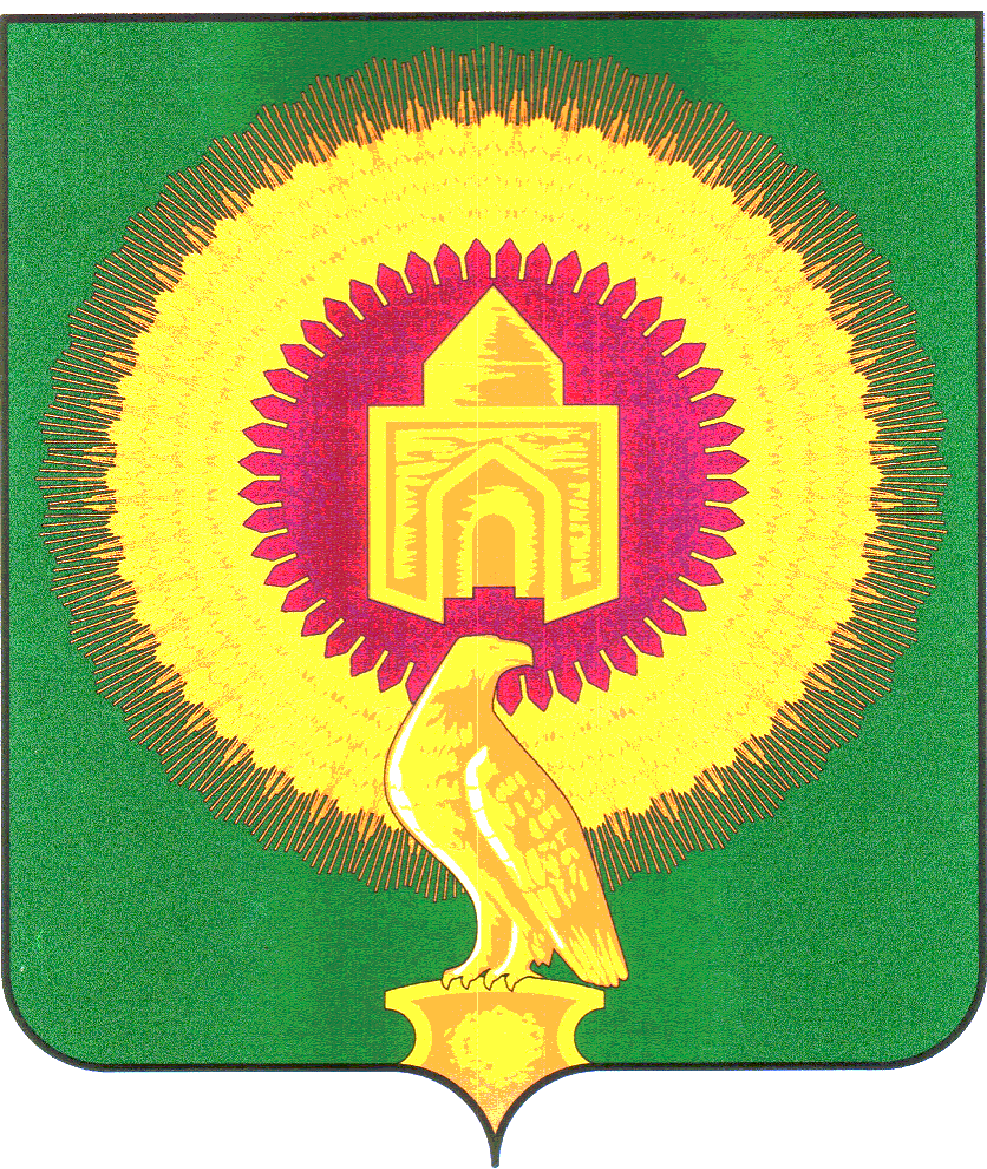                                                                 СОВЕТ  ДЕПУТАТОВЛЕЙПЦИГСКОГО СЕЛЬСКОГО ПОСЕЛЕНИЯВАРНЕНСКОГО МУНИЦИПАЛЬНОГО РАЙОНА ЧЕЛЯБИНСКОЙ ОБЛАСТИ					  РЕШЕНИЕОт 23 января 2023г.                          № 7С. Лейпциг«О внесении измененийВ Решение от 23.12.2021 года № 31 Порядка определения размераарендной платы за земельные участки, находящиеся  в муниципальной собственности и предоставленные в аренду без торгов» В соответствии с Земельным кодексом  Российской Федерации Правительство Российской Федерации, руководствуясь Постановлением Правительства РФ от 16 июля 2009 г. N 582 "Об основных принципах определения арендной платы при аренде земельных участков, находящихся в государственной или муниципальной собственности, и о Правилах определения размера арендной платы, а также порядка, условий и сроков внесения арендной платы за земли, находящиеся в собственности Российской Федерации" Совет депутатов Лейпцигского сельского поселения Варненского муниципального района Челябинской области решил:Внести изменения в Приложение 3 к Решению от 23.12.2021г №31 «Об утверждении Порядка определения  арендной платы за земельные участки, находящиеся в муниципальной собственности предоставленные в аренду без торгов), изложив его в следующей редакции:Приложение 3к Решению Совета Депутатов Лейпцигского сельского поселения Варненского муниципального района от  23.01.2023г. №7Значение коэффициентов  К1- учитывающие вид деятельности и видразрешенного использования земельного участка, К2 - коэффициент, учитывающее особенности расположения земельного участка в сельском поселении, К3 – коэффициент, учитывающий категорию арендатораЗначение К2 –коэффициент, учитывающее особенности расположения земельного участка в сельском поселении устанавливается равным 1.Значение К3 – коэффициент, учитывающее категорию арендатора устанавливается равным 1Установить , что настоящее решение вступает в силу с момента его официального опубликования, и распостраняет свое действие с 01.01.2023гНастоящее решение опубликовать в газете «Советское село» и разместить его  на официальном сайте Администрации муниципального района «Varna74.ru»Глава Лейпцигского сельского поселения                                 Э.Т. ПискуноваПредседатель Совета депутатов Лейпцигского сельского поселения                                            А.В. ГоловинаN п/пВид разрешенного использования земельного участка Значение коэффициента К11.Земельные участки, предназначенные для сельскохозяйственного использования (сельскохозяйственного производства)5,02Земельные участки, предназначенные для сельскохозяйственного использования (для выпаса скота и сенокошения)11,03Прочие земельные участки1.5